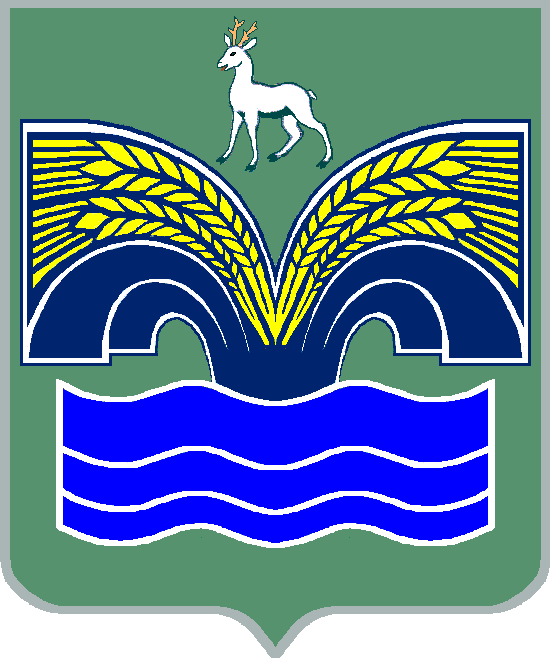 АДМИНИСТРАЦИЯСЕЛЬСКОГО ПОСЕЛЕНИЯ Красный ЯрМУНИЦИПАЛЬНОГО РАЙОНА КрасноярскийСАМАРСКОЙ ОБЛАСТИПОСТАНОВЛЕНИЕот  28  апреля 2018 года  № 137Об организации мероприятий по установки пешеходного светофора и пешеходных ограждений  на территории села Белозерки  сельского поселения  Красный Яр муниципального района Красноярский Самарской областиВо исполнение представления № 83/11-424 от 12.04.2018 года  Отделения Государственной инспекции безопасности дорожного движения Отдела МВД России по Красноярскому району Самарской области,  на основании Федерального закона от 06 октября 2003 года  № 131-ФЗ «Об общих принципах организации местного самоуправления в Российской Федерации», Устава сельского поселения Красный Яр муниципального района Красноярский Самарской области,  Администрация сельского поселения Красный Яр муниципального района Красноярский Самарской областиПОСТАНОВЛЯЕТ:Руководителю МКУ «Благоустройство» Курочкину А.А. подготовить проектно-сметный расчет затрат на установку пешеходного светофора типа Т7,  пешеходных ограждений перильного типа в соответствии с ГОСТ Р 52289-2004, оборудованию пешеходного перехода стационарным электрическим освещением в соответствии с ГОСТ Р 52766.  в срок до 1 июня 2018 года. Главному специалисту- главному бухгалтеру администрации сельского поселения Красный Яр муниципального района Красноярский Самарской области Ведерниковой Е.А. произвести уточнение бюджета по статье 0409 «Дорожное хозяйство (дорожные фонды)» в срок до 29 июня 2018 года.2. Руководителю МКУ «Благоустройство» Курочкину А.А. осуществить мероприятия по установке пешеходного светофора типа Т7 и пешеходных ограждений перильного типа в соответствии с ГОСТ Р 52289-2004 на нерегулируемом пешеходном переходе, расположенном по адресу ул. Дзержинского, у дома 27 ГБОУ СОШ  села Белозерки в срок до 15 августа 2018 года.3. Руководителю МКУ «Благоустройство» Курочкину А.А. осуществить мероприятия по оборудованию пешеходного перехода расположенном по адресу ул. Дзержинского, у дома 27 ГБОУ СОШ  села Белозерки стационарным электрическим освещением в соответствии с ГОСТ Р 52766 -2007 в срок до 15 августа 2018 года.4. Опубликовать настоящее постановление на официальном сайте администрации сельского поселения Красный Яр муниципального района Красноярский Самарской области сети «Интернет» http://www.kryarposelenie.ru.5. Настоящее постановление вступает в силу после его официального опубликования.6. Контроль за исполнением настоящего постановления оставляю за собой.Глава сельского поселенияКрасный Яр муниципальногорайона КрасноярскийСамарской области						                  А.Г. БушовС Постановлением ознакомлены:___________________________________/Е.А. Ведерникова/«_____»_________________________2018___________________________________/А.А. Курочкин/«_____»_________________________2018